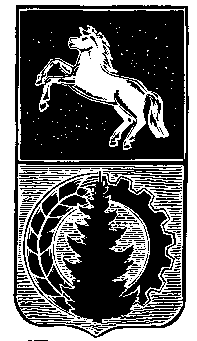 ДУМА АСИНОВСКОГО РАЙОНАРЕШЕНИЕот 18.06.2021                                                                                                                            № 48г. АсиноОб утверждении порядка принятия решения о создании, реорганизации и ликвидации муниципального унитарного предприятияВ соответствии с пунктом 6 части 10 статьи 35 Федерального закона от 6 октября 2003 года № 131-ФЗ «Об общих принципах организации местного самоуправления в Российской Федерации», подпунктом «е» пункта 5 статьи 24 Устава муниципального образования Асиновский район Томской области, ДУМА АСИНОВСКОГО РАЙОНА РЕШИЛА:1. Утвердить Порядок принятия решения о создании, реорганизации и ликвидации муниципального унитарного предприятия согласно приложению к настоящему решению.2. Настоящее решение вступает в силу с даты его официального опубликования в средствах массовой информации и подлежит  размещению на официальном сайте муниципального образования «Асиновский район» www.asino.ru.3. Контроль за исполнением настоящего решения возложить на социально – правовой комитет Думы Асиновского района.Заместитель ПредседателяДумы Асиновского района                                                                               В.В.КазаринИ.о. Главы Асиновского района 	                  	                                          Е.Н.СамодуровПриложение  УТВЕРЖДЕН решением Думы Асиновского района         от 18.06.2021 № 48ПОРЯДОКПРИНЯТИЯ РЕШЕНИЯ О СОЗДАНИИ, РЕОРГАНИЗАЦИИ И ЛИКВИДАЦИИ МУНИЦИПАЛЬНОГО УНИТАРНОГО ПРЕДПРИЯТИЯ1. Общие положения1. Настоящий Порядок определяет процедуру принятия решения о создании, реорганизации и ликвидации муниципального унитарного предприятия.2. Создание муниципального унитарного предприятия2. Инициаторами создания муниципального унитарного предприятия выступают по поручению Главы Асиновского района структурные подразделения администрации Асиновского района. Создание муниципального унитарного предприятия осуществляется в соответствии с законодательством Российской Федерации.3. Инициатор создания готовит проект постановления, которое должно содержать положения о цели создания и предмете деятельности муниципального унитарного предприятия; о его учредителе; об утверждении устава; об имуществе, закрепленном за муниципальным унитарным предприятием на праве хозяйственного ведения, о формировании уставного фонда муниципального унитарного предприятия; о назначении руководителя муниципального унитарного предприятия; о лице, на которого возлагаются обязанности по подготовке и представлению в регистрирующий орган учредительных документов, государственной регистрации предприятия. К постановлению прилагается проект устава муниципального унитарного предприятия.4. Решение о создании муниципального унитарного предприятия принимает муниципальное образование «Асиновский район Томской области» в лице администрации Асиновского района в форме постановления. Устав муниципального унитарного предприятия утверждается администрацией Асиновского района.5. Руководитель создаваемого муниципального унитарного предприятия в сроки и в порядке, установленном действующим  законодательством,  обеспечивает  государственную регистрацию юридического лица и постановку его на учет в налоговом органе. Руководитель муниципального унитарного предприятия обязан, в течение 3 дней после государственной регистрации, представить свидетельство о государственной регистрации и выписку из Единого государственного реестра юридических лиц в отдел по имуществу землям администрации Асиновского района для внесения сведений о предприятии в реестр муниципальных унитарных предприятий.3. Реорганизация муниципального унитарного предприятия6. Решение о реорганизации муниципального унитарного предприятия принимается администрацией Асиновского района в форме постановления. Реорганизация осуществляется в соответствии с законодательством Российской Федерации.7. Отдел по имуществу землям администрации Асиновского района готовит и представляет проект акта, указанного в пункте 6 настоящего Порядка. В данном проекте акта указывается: основание для реорганизации предприятия, состав комиссии по реорганизации, ее полномочия; председатель комиссии по реорганизации; срок проведения реорганизации; лицо, на которое возлагается контроль за проведением процедуры реорганизации.Решение о реорганизации муниципального унитарного предприятия принимает муниципальное образование «Асиновский район Томской области» в лице администрации Асиновского района в форме постановления.Руководитель реорганизуемого муниципального унитарного предприятия не позднее тридцати дней с даты принятия данного постановления обязан уведомить в письменной форме об этом всех известных ему кредиторов унитарного предприятия, а также поместить в органах печати, в которых публикуются данные о государственной регистрации юридических лиц, сообщение о таком решении.         8. Комиссия по реорганизации ежемесячно предоставляет отчет о проделанной работе лицу, на которое возложена функция контроля за проведением процедуры реорганизации предприятия.9. Переход прав и обязанностей от одного муниципального унитарного предприятия к другому (присоединение) или вновь возникшему муниципальному унитарному предприятию (слияние, преобразование) оформляется передаточным актом, составленным комиссией по реорганизации.10. При разделении и выделении муниципального унитарного предприятия, все права и обязанности переходят к муниципальным унитарным предприятиям, созданным в результате разделения, выделения в соответствии с разделительным балансом, составленным комиссией по реорганизации.11. К передаточному акту и разделительному балансу прилагаются:1) бухгалтерский баланс на дату проведения реорганизации:2) инвентаризационная опись основных средств и товарно-материальных ценностей на дату проведения реорганизации;3) расшифровка дебиторской и кредиторской задолженности;4) справка о закрытии расчетного счета (при слиянии, разделении, преобразовании предприятия);5) сведения о передаче дел, в том числе о заработной плате и личному составу.12. Передаточный акт и разделительный баланс, в соответствии со Стандартом делопроизводства в администрации Асиновского района, согласовываются с отделом по имуществу и землям администрации Асиновского района, Управлением финансов Администрации Асиновского района и утверждаются правовым актом администрации Асиновского района.13. Государственная регистрация вновь возникших в результате реорганизации муниципальных унитарных предприятий, внесение записи о прекращении муниципальных унитарных предприятий, а также государственная регистрация внесенных в устав изменений и дополнений осуществляются отделом по имуществу и землям администрации Асиновского района, или руководителем муниципального унитарного предприятия в порядке, установленном федеральным законом о государственной регистрации юридических лиц. В течение 3 дней с момента государственной регистрации, отдел по имуществу и землям администрации Асиновского района вносит соответствующие сведения в реестр муниципальных унитарных предприятий.4. Ликвидация муниципальных унитарных предприятий14. Решение о ликвидации муниципального унитарного предприятия принимается администрацией Асиновского района в форме постановления. Ликвидация муниципального унитарного предприятия осуществляется в соответствии с законодательством Российской Федерации.15. Отдел по имуществу землям администрации Асиновского района готовит и представляет проект постановления, указанного в 14 настоящего Порядка. В данном проекте указывается: основание для ликвидации предприятия, состав ликвидационной комиссии, ее полномочия, председатель ликвидационной комиссии. 16. Ликвидация муниципального унитарного предприятия считается завершенной, а муниципальное унитарное предприятие - прекратившим существование после внесения сведений о его прекращении в единый государственный реестр юридических лиц в порядке, установленном законом о государственной регистрации юридических лиц. Государственную регистрацию сведений о прекращении существования муниципального унитарного предприятия осуществляет отдел по имуществу и землям администрации Асиновского района. В течение 3 дней с момента государственной регистрации, отдел по имуществу и землям администрации Асиновского района вносит соответствующие сведения в реестр муниципальных унитарных предприятий.